КОЗ, разработанный к теме «Лексическое богатство русского языка»Задание №1. Лингвистическое исследование.Слайд                    Спор учеников- Что такое лексика? Для чего нужно изучать лексикологию в школе?И зачем нужен толковый словарь,  словарь синонимов, антонимов, фразеологизмов?Ты не права! Без знания лексического значения слова невозможно употребить его в речи, а следовательно, передать собеседнику свои мысли и чувства. Нужно просто запомнить основные способы объяснения лексического значения слова и уметь работать со словарями.Задачная формулировка.Помогите разрешить проблемную ситуацию.Источник.          Этимологические упражнения (ребячьи образования).Прочитайте этимологические упражнения (ребячьи образования). Объясните, почему они вызывают улыбку? На каковой языковой особенности построено шутливое толкование слов? Тушенник – пожарный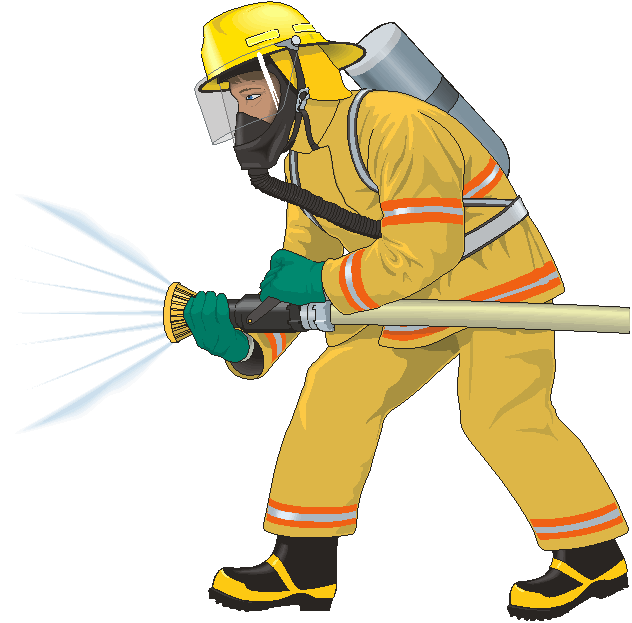 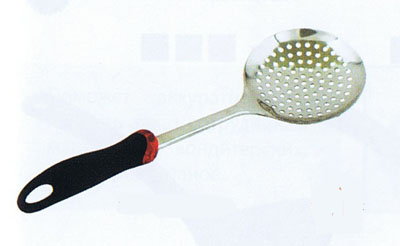 Шумовка – скандалистка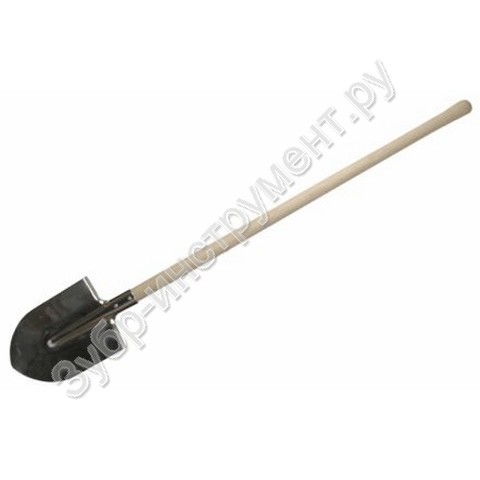 Лопатка - копатка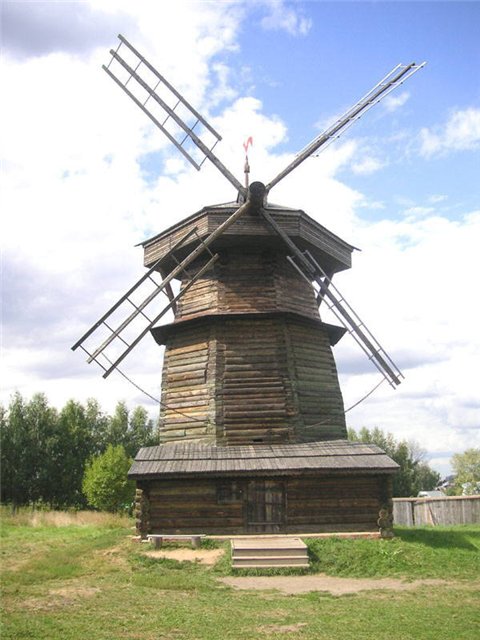 Мельница – жена мельника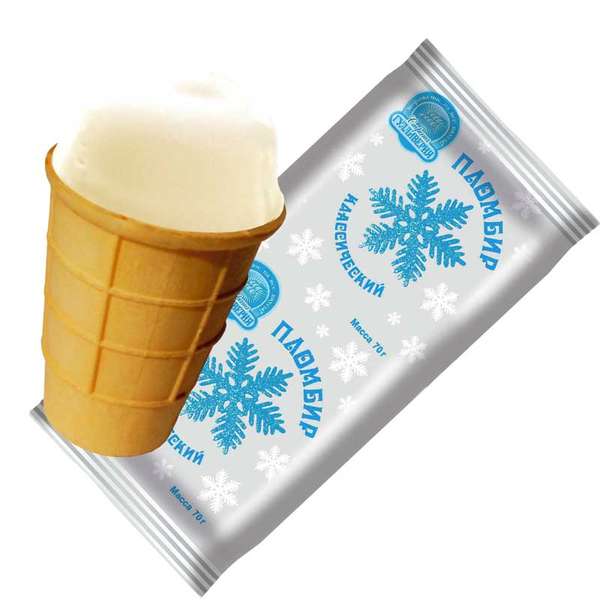 Пломбир – зубной врач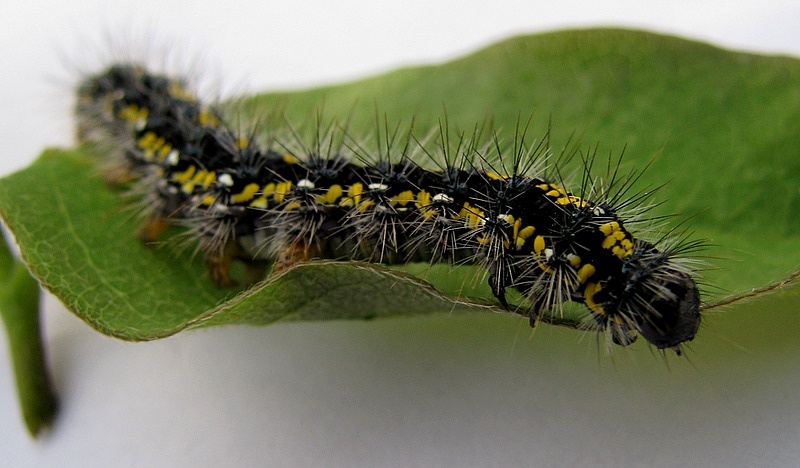 Гусеница – женщина, которая пасёт гусей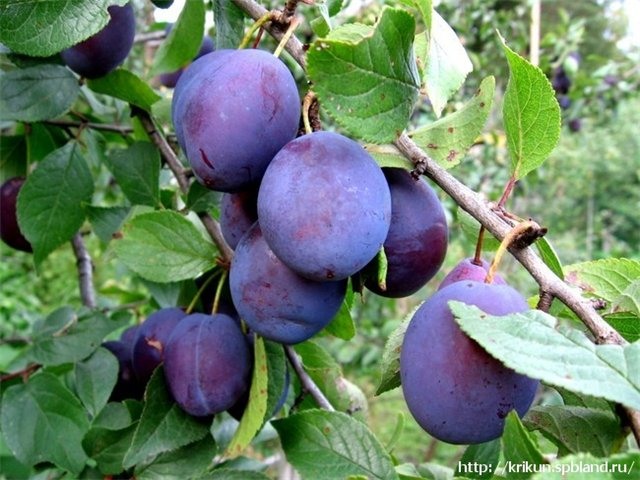 Чернослив – промышленные отходыЛексическое богатство русского языкаНабор карточек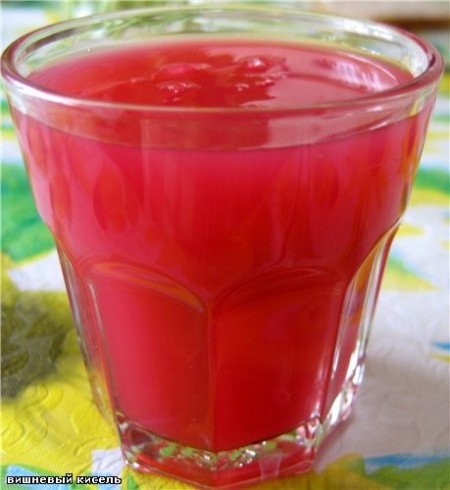 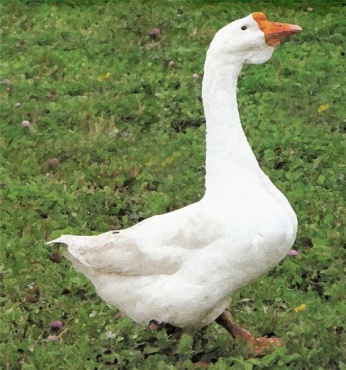 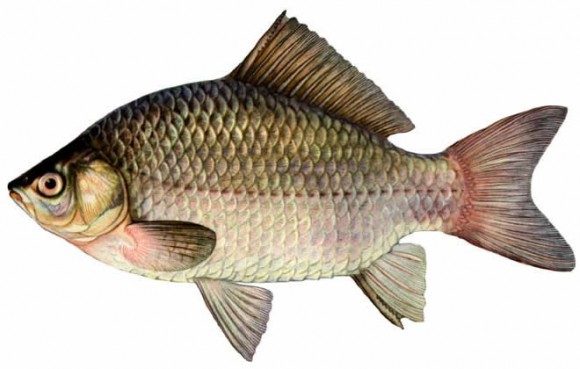 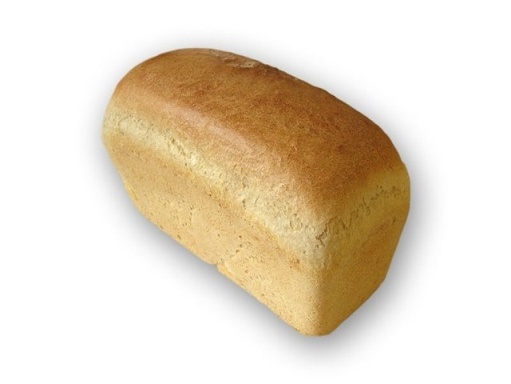 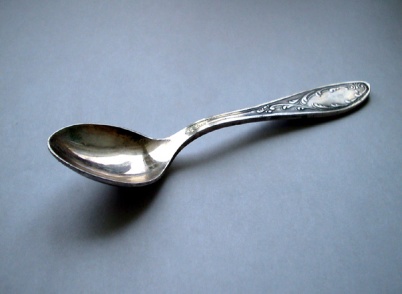 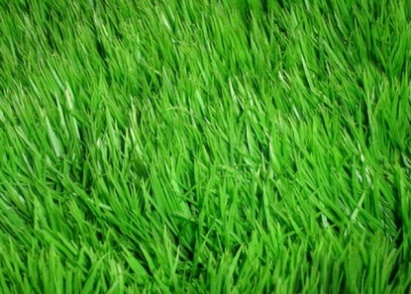 Инструмент проверкиИнструкция для учителя по оценке знанийЗа каждый верный ответ – 1 балл.За каждый правильный, но неполный ответ – 0.5 балла.За неверный ответ – 0 баллов.3.Выявление места и причины затрудненияИтак, перед нами» «ребячьи образования». Можно ли, не зная лексического значения слова, правильно объяснить эти слова? Какие есть основные способы объяснения лексического значения слова? Формулируют собственные мысли, высказывания и обосновывают свою точку зренияЛ:имеют желание осознавать свои трудности; способность к самооценке своих действий.П:устанавливают причинно-следственные связи, делают выводы.К:задают вопросы с целью получения необходимой для решения проблемы информации..4.Целеполагание и построение проекта выхода из затруднения1.Запись названий предметов.2.Своё толкование названий выбранных предметов.3.Выбор способа объяснения лексического значения слова:краткое толкование значения слова;подбор антонимов, синонимов;подбор однокоренных слов;использование рисунка.Выполняют задание (в парах).Проверяют и оценивают свою работу.Л:осознают свои возможности в учении, способны адекватно рассуждать о причинах своего успеха или неуспеха в учении.П:привлекают необходимую информацию ихз пособий, систематизируют знания.Р:планируют в сотрудничестве с учителем необходимые действия.К:строят монологические высказывания, осуществляют деятельность в парах.5.Творческая и практическая деятельность по реализации построенного проекта.А. Составьте фразеологический словарик на тему: «Кот» или «Кошка». В словарик должны войти поговорки, «крылатые» слова, в которых упоминается этот персонаж. Например: «Кошки на душе скребут»…Включите в свой словарик толкование фразеологизмов.А. Какое языковое явление спряталось в анекдоте?Штирлиц и Борман стреляли по очереди. Очередь разбежалась.В.  Вспомните пословицы, по которым созданы следующие газетные заголовки.Готовь лыжи летом.Мал городок, да дорог.Посадка в чужие сани уже объявлена.Цыплят считают зимой.Когда в соседях согласья нет.Проводили по одежкеВ. .Придумайте и запишите каламбур, в котором обыгрываются слова«Я за вяз, а он завяз».«На Сене я искал напрасно сени».«Семечки ели – слезли с ели».«Гнать ,и гнат,ь и гнать его».С. Чёрный ящик.Если вы установите, что связывает все эти предметы, то ответите на вопрос, что находится в чёрном ящике.Итак, слова: кисель, гусь, рыба, хлеб, ложка, траваРабота в парахЛ: желают приобретать новые знания, умения.П: читают и слушают, извлекают нужную информацию из пособий.Р: контролируют учебные действия, замечают допущенные ошибки, осознают правила контроля и успешно используют его в решении учебной задачи.К: осуществляют совместную деятельность в парах, группах с учётом учебно-познавательных задач, умеют задавать вопросы .ЗаданияУменияУменияУменияУменияУменияКритерии оценкиСпособы объяснения лексического значения слова.1.Краткое толкование слова2.Подбор синонимов.3.Подбор антонимов.4.Подбор однокоренных слов.5.Использование рисунка или фото.6. Устное высказывание на лингвистическую тему «Для чего нужно изучать лексикологию».